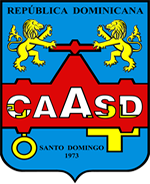 Enmienda No 2Procedimiento de Urgencia Para la Construcción y Rehabilitación de los Componentes del Acueducto OrientalReferencia CAASD-UR-04-201410 de Diciembre 2014De acuerdo y apegado a la ley 340-06 sobre Compras y Contrataciones Públicas y lo descrito en su artículo 18 Párrafo III, y en este pliego de condiciones específicas en su acápite 1.29,  la Corporación del Acueducto y Alcantarillado de Santo Domingo procede a realizar la adenda o enmienda No. 2 al Pliego del Procedimiento de Urgencia Referencia CAASD-UR-04-2014.Se modifica  Lista de Cantidades No.8 Partida No.2Comité de Compras y ContratacionesCAASD2 Suministro e Instalación Tanque en acero vitrificado de tipo Aquastore con capacidad para 7.5 MG, Incluida la base          2.00 UD